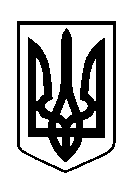 ШОСТКИНСЬКА РАЙОННА РАДАСЬОМЕ СКЛИКАННЯДЕВ'ЯТА  СЕСІЯР І Ш Е Н Н Ям.Шосткавід  13  липня   2016 рокуПро закриття (ліквідацію) Маківськоїзагальноосвітньої  школи І-ІІ ступенівШосткинської районної ради Сумської області   Розглянувши клопотання Шосткинської районної державної адміністрації щодо закриття (ліквідації) Маківської загальноосвітньої школи І-ІІ ступенів Шосткинської районної ради Сумської області, відповідно Господарського кодексу України, статті 104 Цивільного кодексу України,  керуючись пунктом 6 статті 11 Закону України «Про загальну середню освіту», статтями 43,60 Закону України «Про місцеве самоврядування в Україні», враховуючи рішення сесії Маківської сільської ради від 15 червня 2016 року «Про надання згоди на прийняття до комунальної власності будівель школи», районна рада вирішила:        1. Інформацію про закриття (ліквідацію) Маківської загальноосвітньої школи І-ІІ ступенів Шосткинської районної ради Сумської області прийняти до відома.2.   Закрити (ліквідувати) Маківську загальноосвітню школу І-ІІ ступенів Шосткинської районної ради Сумської області.3.  Створити ліквідаційну комісію по здійсненню процедури закриття (ліквідації) Маківської  загальноосвітньої  школи І-ІІІ ступенів Шосткинської районної ради Сумської області (додається).4. Місцем роботи ліквідаційної комісії визначити приміщення навчального закладу, розташованого за адресою: вул. Сумська, буд. 2,            с. Макове, Шосткинський район, Сумська область, 41131.5. Доручити відділу освіти Шосткинської районної державної адміністрації:5.1 Провести процедуру закриття (ліквідації) Маківської загальноосвітньої школи І-ІІ ступенів Шосткинської районної ради Сумської області  згідно з вимогами чинного законодавства.5.2  Передати безоплатно приміщення Маківської загальноосвітньої школи І-ІІ ступенів Шосткинської районної ради Сумської області з приналежними до неї будівлями, іншими основними засобами із спільної власності територіальних громад сіл, селища Шосткинського району у комунальну власність територіальної громади Маківської сільської ради.6.  Контроль за виконанням даного рішення покласти на постійну комісію районної ради мандатну, з питань депутатської етики, законності, правопорядку, освіти, охорони здоров'я, культурного розвитку та соціального захисту та постійну комісію  з питань бюджету, фінансів, цін, планування та обліку і управління комунальною власністю. Голова                                                                                               В.О.Долиняк                                                                                                     Додаток                                                                     до рішення районної ради                                                                    від 13 липня   2016 рокуСКЛАДЛІКВІДАЦІЙНОЇ КОМІСІЇГОЛОВА КОМІСІЇ:Петренко Світлана Євіналіївна –  начальник відділу освіти Шосткинської                                                       районної державної адміністрації,                                                       ідентифікаційний номер 2237109782ЧЛЕНИ КОМІСІЇ:Покрова Валентина Василівна – методист методичного кабінету відділу                                                     освіти Шосткинської районної                                                          державної адміністрації,                                                          ідентифікаційний номер 2202106469Ревенко Лідія Олексіївна            - директор Маківської загальноосвітньої                                                         школи  І-ІІ ступенів Шосткинської                                                          районної ради Сумської області,                                                         ідентифікаційний номер 2409413347     Сисоєва Тетяна Олександрівна -  головний бухгалтер відділу освіти                                                          Шосткинської районної державної                                                         адміністрації,                                                         ідентифікаційний номер 2578404586Заступник голови районної ради                                              Н.Ф.Якименко